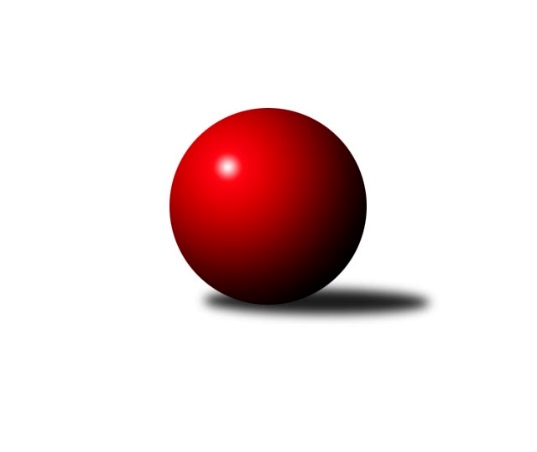 Č.15Ročník 2023/2024	14.8.2024 Jihomoravský KP2 jih 2023/2024Statistika 15. kolaTabulka družstev:		družstvo	záp	výh	rem	proh	skore	sety	průměr	body	plné	dorážka	chyby	1.	KK Vyškov D	13	11	0	2	63.0 : 15.0 	(66.0 : 38.0)	1697	22	1185	512	30.1	2.	SK Podlužan Prušánky D	13	10	0	3	55.0 : 23.0 	(69.5 : 34.5)	1689	20	1170	519	27.7	3.	SK Baník Ratíškovice C	13	10	0	3	53.0 : 25.0 	(60.0 : 44.0)	1670	20	1169	501	30.8	4.	TJ Sokol Vracov C	14	9	0	5	47.0 : 37.0 	(53.0 : 59.0)	1626	18	1148	478	34.9	5.	SK STAK Domanín	14	8	0	6	45.0 : 39.0 	(62.0 : 50.0)	1608	16	1141	466	37.6	6.	KK Vyškov E	13	6	0	7	38.0 : 40.0 	(52.5 : 51.5)	1617	12	1144	472	39.3	7.	TJ Jiskra Kyjov B	14	6	0	8	37.0 : 47.0 	(56.0 : 56.0)	1591	12	1132	459	41.3	8.	SK Baník Ratíškovice D	14	5	0	9	35.0 : 49.0 	(56.0 : 56.0)	1637	10	1164	473	41.9	9.	TJ Sokol Šanov D	14	5	0	9	32.0 : 52.0 	(48.0 : 64.0)	1592	10	1118	474	41.1	10.	SK Baník Ratíškovice E	14	4	0	10	28.0 : 56.0 	(47.0 : 65.0)	1557	8	1111	446	42.6	11.	TJ Sokol Mistřín D	14	1	0	13	17.0 : 67.0 	(30.0 : 82.0)	1574	2	1133	441	51.1Tabulka doma:		družstvo	záp	výh	rem	proh	skore	sety	průměr	body	maximum	minimum	1.	KK Vyškov D	7	7	0	0	37.0 : 5.0 	(37.5 : 18.5)	1765	14	1837	1728	2.	SK Baník Ratíškovice C	7	7	0	0	36.0 : 6.0 	(39.0 : 17.0)	1692	14	1746	1641	3.	SK Podlužan Prušánky D	6	6	0	0	30.0 : 6.0 	(34.0 : 14.0)	1837	12	1884	1758	4.	SK STAK Domanín	7	6	0	1	32.0 : 10.0 	(39.0 : 17.0)	1587	12	1657	1478	5.	TJ Sokol Vracov C	7	6	0	1	30.0 : 12.0 	(35.0 : 21.0)	1697	12	1787	1572	6.	TJ Jiskra Kyjov B	7	5	0	2	26.0 : 16.0 	(34.5 : 21.5)	1562	10	1601	1473	7.	TJ Sokol Šanov D	7	5	0	2	25.0 : 17.0 	(32.0 : 24.0)	1687	10	1723	1645	8.	KK Vyškov E	6	4	0	2	22.0 : 14.0 	(26.5 : 21.5)	1698	8	1783	1659	9.	SK Baník Ratíškovice D	7	4	0	3	22.0 : 20.0 	(32.0 : 24.0)	1643	8	1720	1583	10.	SK Baník Ratíškovice E	7	3	0	4	16.0 : 26.0 	(23.5 : 32.5)	1575	6	1682	1504	11.	TJ Sokol Mistřín D	7	0	0	7	6.0 : 36.0 	(13.0 : 43.0)	1547	0	1614	1414Tabulka venku:		družstvo	záp	výh	rem	proh	skore	sety	průměr	body	maximum	minimum	1.	KK Vyškov D	6	4	0	2	26.0 : 10.0 	(28.5 : 19.5)	1684	8	1829	1534	2.	SK Podlužan Prušánky D	7	4	0	3	25.0 : 17.0 	(35.5 : 20.5)	1664	8	1728	1553	3.	SK Baník Ratíškovice C	6	3	0	3	17.0 : 19.0 	(21.0 : 27.0)	1672	6	1769	1478	4.	TJ Sokol Vracov C	7	3	0	4	17.0 : 25.0 	(18.0 : 38.0)	1614	6	1711	1460	5.	KK Vyškov E	7	2	0	5	16.0 : 26.0 	(26.0 : 30.0)	1613	4	1765	1341	6.	SK STAK Domanín	7	2	0	5	13.0 : 29.0 	(23.0 : 33.0)	1612	4	1730	1495	7.	SK Baník Ratíškovice D	7	1	0	6	13.0 : 29.0 	(24.0 : 32.0)	1631	2	1763	1480	8.	SK Baník Ratíškovice E	7	1	0	6	12.0 : 30.0 	(23.5 : 32.5)	1558	2	1684	1474	9.	TJ Jiskra Kyjov B	7	1	0	6	11.0 : 31.0 	(21.5 : 34.5)	1596	2	1689	1510	10.	TJ Sokol Mistřín D	7	1	0	6	11.0 : 31.0 	(17.0 : 39.0)	1580	2	1680	1429	11.	TJ Sokol Šanov D	7	0	0	7	7.0 : 35.0 	(16.0 : 40.0)	1573	0	1755	1402Tabulka podzimní části:		družstvo	záp	výh	rem	proh	skore	sety	průměr	body	doma	venku	1.	KK Vyškov D	10	9	0	1	51.0 : 9.0 	(53.0 : 27.0)	1700	18 	5 	0 	0 	4 	0 	1	2.	SK Baník Ratíškovice C	10	8	0	2	43.0 : 17.0 	(49.0 : 31.0)	1717	16 	5 	0 	0 	3 	0 	2	3.	SK Podlužan Prušánky D	10	7	0	3	40.0 : 20.0 	(53.0 : 27.0)	1682	14 	5 	0 	0 	2 	0 	3	4.	TJ Sokol Vracov C	10	7	0	3	36.0 : 24.0 	(39.0 : 41.0)	1680	14 	4 	0 	1 	3 	0 	2	5.	SK STAK Domanín	10	6	0	4	32.0 : 28.0 	(43.0 : 37.0)	1625	12 	4 	0 	1 	2 	0 	3	6.	KK Vyškov E	10	5	0	5	31.0 : 29.0 	(43.5 : 36.5)	1650	10 	3 	0 	2 	2 	0 	3	7.	TJ Jiskra Kyjov B	10	4	0	6	24.0 : 36.0 	(36.0 : 44.0)	1575	8 	3 	0 	2 	1 	0 	4	8.	SK Baník Ratíškovice D	10	3	0	7	23.0 : 37.0 	(40.0 : 40.0)	1640	6 	2 	0 	3 	1 	0 	4	9.	TJ Sokol Šanov D	10	3	0	7	20.0 : 40.0 	(31.0 : 49.0)	1559	6 	3 	0 	2 	0 	0 	5	10.	SK Baník Ratíškovice E	10	2	0	8	16.0 : 44.0 	(31.0 : 49.0)	1527	4 	2 	0 	3 	0 	0 	5	11.	TJ Sokol Mistřín D	10	1	0	9	14.0 : 46.0 	(21.5 : 58.5)	1609	2 	0 	0 	5 	1 	0 	4Tabulka jarní části:		družstvo	záp	výh	rem	proh	skore	sety	průměr	body	doma	venku	1.	SK Podlužan Prušánky D	3	3	0	0	15.0 : 3.0 	(16.5 : 7.5)	1747	6 	1 	0 	0 	2 	0 	0 	2.	KK Vyškov D	3	2	0	1	12.0 : 6.0 	(13.0 : 11.0)	1743	4 	2 	0 	0 	0 	0 	1 	3.	SK Baník Ratíškovice C	3	2	0	1	10.0 : 8.0 	(11.0 : 13.0)	1595	4 	2 	0 	0 	0 	0 	1 	4.	TJ Jiskra Kyjov B	4	2	0	2	13.0 : 11.0 	(20.0 : 12.0)	1613	4 	2 	0 	0 	0 	0 	2 	5.	SK STAK Domanín	4	2	0	2	13.0 : 11.0 	(19.0 : 13.0)	1614	4 	2 	0 	0 	0 	0 	2 	6.	TJ Sokol Šanov D	4	2	0	2	12.0 : 12.0 	(17.0 : 15.0)	1662	4 	2 	0 	0 	0 	0 	2 	7.	SK Baník Ratíškovice E	4	2	0	2	12.0 : 12.0 	(16.0 : 16.0)	1651	4 	1 	0 	1 	1 	0 	1 	8.	SK Baník Ratíškovice D	4	2	0	2	12.0 : 12.0 	(16.0 : 16.0)	1624	4 	2 	0 	0 	0 	0 	2 	9.	TJ Sokol Vracov C	4	2	0	2	11.0 : 13.0 	(14.0 : 18.0)	1544	4 	2 	0 	0 	0 	0 	2 	10.	KK Vyškov E	3	1	0	2	7.0 : 11.0 	(9.0 : 15.0)	1589	2 	1 	0 	0 	0 	0 	2 	11.	TJ Sokol Mistřín D	4	0	0	4	3.0 : 21.0 	(8.5 : 23.5)	1497	0 	0 	0 	2 	0 	0 	2 Zisk bodů pro družstvo:		jméno hráče	družstvo	body	zápasy	v %	dílčí body	sety	v %	1.	Libor Kuja 	SK Podlužan Prušánky D 	10	/	12	(83%)	20.5	/	24	(85%)	2.	Zdeněk Hosaja 	SK Podlužan Prušánky D 	9	/	11	(82%)	20	/	22	(91%)	3.	Marcel Šebek 	SK Baník Ratíškovice C 	9	/	11	(82%)	15	/	22	(68%)	4.	Josef Michálek 	KK Vyškov D 	9	/	11	(82%)	15	/	22	(68%)	5.	Jiří Formánek 	KK Vyškov D 	9	/	12	(75%)	17	/	24	(71%)	6.	Martina Nejedlíková 	TJ Sokol Vracov C 	9	/	14	(64%)	16	/	28	(57%)	7.	Eva Paulíčková 	TJ Jiskra Kyjov B 	8	/	14	(57%)	17	/	28	(61%)	8.	Jakub Juřík 	SK STAK Domanín  	8	/	14	(57%)	14	/	28	(50%)	9.	Petr Snídal 	KK Vyškov D 	7	/	7	(100%)	9	/	14	(64%)	10.	Jaromír Tomiczek 	KK Vyškov E 	7	/	8	(88%)	14	/	16	(88%)	11.	Jan Donneberger 	KK Vyškov D 	7	/	8	(88%)	12	/	16	(75%)	12.	Ondřej Repík 	TJ Sokol Vracov C 	7	/	10	(70%)	13	/	20	(65%)	13.	Jana Mačudová 	SK Baník Ratíškovice C 	7	/	10	(70%)	12	/	20	(60%)	14.	Martina Antošová 	SK Baník Ratíškovice C 	7	/	11	(64%)	14	/	22	(64%)	15.	Zbyněk Vašina 	SK STAK Domanín  	7	/	12	(58%)	17	/	24	(71%)	16.	Jan Minaříček 	SK Baník Ratíškovice C 	7	/	13	(54%)	13	/	26	(50%)	17.	Richard Juřík 	SK STAK Domanín  	7	/	14	(50%)	17	/	28	(61%)	18.	Jana Kovářová 	KK Vyškov E 	6	/	6	(100%)	10	/	12	(83%)	19.	Filip Benada 	SK Podlužan Prušánky D 	6	/	7	(86%)	8	/	14	(57%)	20.	Martin Kožnar 	TJ Sokol Šanov D 	6	/	9	(67%)	10	/	18	(56%)	21.	Oldřiška Varmužová 	TJ Sokol Šanov D 	6	/	11	(55%)	9	/	22	(41%)	22.	Karolína Mašová 	TJ Jiskra Kyjov B 	6	/	13	(46%)	14	/	26	(54%)	23.	David Kotásek 	SK Baník Ratíškovice E 	5	/	7	(71%)	8.5	/	14	(61%)	24.	Pavel Slavík 	SK Baník Ratíškovice D 	5	/	8	(63%)	11	/	16	(69%)	25.	Lubomír Kyselka 	TJ Sokol Mistřín D 	5	/	8	(63%)	9	/	16	(56%)	26.	Kristýna Ševelová 	SK Baník Ratíškovice E 	5	/	9	(56%)	12	/	18	(67%)	27.	Michal Zdražil 	SK Baník Ratíškovice D 	5	/	9	(56%)	11	/	18	(61%)	28.	Jindřich Burďák 	TJ Jiskra Kyjov B 	5	/	9	(56%)	11	/	18	(61%)	29.	Radek Břečka 	TJ Sokol Vracov C 	5	/	9	(56%)	8	/	18	(44%)	30.	Tomáš Slížek 	SK Podlužan Prušánky D 	5	/	9	(56%)	8	/	18	(44%)	31.	Josef Šlahůnek 	SK STAK Domanín  	5	/	10	(50%)	9	/	20	(45%)	32.	Martin Švrček 	SK Baník Ratíškovice D 	4	/	6	(67%)	9	/	12	(75%)	33.	Milana Alánová 	KK Vyškov E 	4	/	7	(57%)	7	/	14	(50%)	34.	Kristýna Košuličová 	SK Baník Ratíškovice E 	4	/	8	(50%)	9	/	16	(56%)	35.	Ivan Januška 	TJ Sokol Šanov D 	4	/	9	(44%)	10	/	18	(56%)	36.	Jakub Vančík 	TJ Jiskra Kyjov B 	4	/	11	(36%)	8	/	22	(36%)	37.	Jakub Mecl 	SK Baník Ratíškovice D 	4	/	12	(33%)	9	/	24	(38%)	38.	Kateřina Bařinová 	TJ Sokol Mistřín D 	3	/	5	(60%)	6	/	10	(60%)	39.	Radek Šeďa 	SK Podlužan Prušánky D 	3	/	5	(60%)	6	/	10	(60%)	40.	Kryštof Pevný 	KK Vyškov D 	3	/	6	(50%)	5	/	12	(42%)	41.	Běla Omastová 	KK Vyškov E 	3	/	7	(43%)	6	/	14	(43%)	42.	Lenka Spišiaková 	TJ Sokol Šanov D 	3	/	7	(43%)	6	/	14	(43%)	43.	Dušan Urubek 	TJ Sokol Mistřín D 	3	/	8	(38%)	4.5	/	16	(28%)	44.	Petr Bařina 	TJ Sokol Mistřín D 	3	/	9	(33%)	6.5	/	18	(36%)	45.	Veronika Presová 	TJ Sokol Vracov C 	3	/	10	(30%)	7	/	20	(35%)	46.	Dan Schüler 	SK Baník Ratíškovice D 	2	/	2	(100%)	4	/	4	(100%)	47.	Vladimír Crhonek 	KK Vyškov D 	2	/	2	(100%)	3	/	4	(75%)	48.	Marek Zaoral 	KK Vyškov E 	2	/	4	(50%)	4	/	8	(50%)	49.	Tomáš Koplík st.	SK Baník Ratíškovice C 	2	/	4	(50%)	4	/	8	(50%)	50.	Nikola Plášková 	TJ Sokol Vracov C 	2	/	4	(50%)	4	/	8	(50%)	51.	Michal Plášek 	TJ Sokol Vracov C 	2	/	4	(50%)	3	/	8	(38%)	52.	Miroslav Poledník 	KK Vyškov D 	2	/	4	(50%)	3	/	8	(38%)	53.	Karel Mecl 	SK Baník Ratíškovice D 	2	/	5	(40%)	3	/	10	(30%)	54.	Ludmila Tomiczková 	KK Vyškov E 	2	/	6	(33%)	6.5	/	12	(54%)	55.	František Hél 	TJ Sokol Šanov D 	2	/	6	(33%)	4	/	12	(33%)	56.	Marie Kobylková 	SK Baník Ratíškovice E 	2	/	6	(33%)	3	/	12	(25%)	57.	Václav Koplík 	SK Baník Ratíškovice E 	2	/	8	(25%)	6	/	16	(38%)	58.	Jitka Usnulová 	KK Vyškov E 	2	/	10	(20%)	5	/	20	(25%)	59.	Martin Šubrt 	TJ Jiskra Kyjov B 	1	/	2	(50%)	3	/	4	(75%)	60.	Milan Šimek 	SK Podlužan Prušánky D 	1	/	2	(50%)	2	/	4	(50%)	61.	Alexandr Lucký 	SK Baník Ratíškovice E 	1	/	3	(33%)	2	/	6	(33%)	62.	Martin Peringer 	TJ Sokol Vracov C 	1	/	3	(33%)	1	/	6	(17%)	63.	Vojtěch Filípek 	SK STAK Domanín  	1	/	5	(20%)	4	/	10	(40%)	64.	Michal Ambrozek 	TJ Jiskra Kyjov B 	1	/	6	(17%)	3	/	12	(25%)	65.	Filip Schreiber 	SK Baník Ratíškovice D 	1	/	9	(11%)	6	/	18	(33%)	66.	Jan Klimentík 	TJ Sokol Šanov D 	1	/	9	(11%)	6	/	18	(33%)	67.	Antonín Zýbal 	SK Baník Ratíškovice E 	1	/	13	(8%)	5.5	/	26	(21%)	68.	Antonín Pihar 	SK Podlužan Prušánky D 	0	/	1	(0%)	1	/	2	(50%)	69.	Tomáš Pokoj 	SK Baník Ratíškovice E 	0	/	1	(0%)	0	/	2	(0%)	70.	Martin Ďurko 	TJ Sokol Šanov D 	0	/	1	(0%)	0	/	2	(0%)	71.	Jiří Mika 	TJ Sokol Šanov D 	0	/	2	(0%)	1	/	4	(25%)	72.	Ilona Lužová 	TJ Sokol Mistřín D 	0	/	3	(0%)	1	/	6	(17%)	73.	Jiří Alán 	KK Vyškov E 	0	/	4	(0%)	0	/	8	(0%)	74.	Ludvík Vašulka 	TJ Sokol Mistřín D 	0	/	5	(0%)	0	/	10	(0%)	75.	Zdeněk Adamík 	TJ Sokol Mistřín D 	0	/	6	(0%)	1	/	12	(8%)	76.	Michal Kos 	TJ Sokol Mistřín D 	0	/	8	(0%)	1	/	16	(6%)Průměry na kuželnách:		kuželna	průměr	plné	dorážka	chyby	výkon na hráče	1.	Prušánky, 1-4	1774	1234	540	34.5	(443.6)	2.	KK Vyškov, 1-4	1696	1184	512	36.3	(424.2)	3.	Šanov, 1-4	1669	1182	487	40.6	(417.4)	4.	TJ Sokol Vracov, 1-6	1661	1169	491	38.9	(415.3)	5.	Ratíškovice, 1-4	1620	1148	472	38.8	(405.2)	6.	TJ Sokol Mistřín, 1-4	1612	1140	472	42.7	(403.2)	7.	Domanín, 1-2	1542	1089	453	33.2	(385.6)	8.	Kyjov, 1-2	1529	1096	432	40.5	(382.4)Nejlepší výkony na kuželnách:Prušánky, 1-4SK Podlužan Prušánky D	1884	7. kolo	Tomáš Slížek 	SK Podlužan Prušánky D	518	11. koloSK Podlužan Prušánky D	1882	9. kolo	Zdeněk Hosaja 	SK Podlužan Prušánky D	508	13. koloSK Podlužan Prušánky D	1871	11. kolo	Tomáš Slížek 	SK Podlužan Prušánky D	488	9. koloKK Vyškov D	1829	9. kolo	Libor Kuja 	SK Podlužan Prušánky D	485	9. koloSK Podlužan Prušánky D	1818	13. kolo	Jiří Formánek 	KK Vyškov D	484	9. koloSK Podlužan Prušánky D	1810	4. kolo	Zdeněk Hosaja 	SK Podlužan Prušánky D	479	7. koloKK Vyškov E	1765	13. kolo	Pavel Slavík 	SK Baník Ratíškovice D	478	7. koloSK Baník Ratíškovice D	1763	7. kolo	Libor Kuja 	SK Podlužan Prušánky D	474	7. koloSK Podlužan Prušánky D	1758	1. kolo	Lubomír Kyselka 	TJ Sokol Mistřín D	473	4. koloTJ Sokol Šanov D	1707	11. kolo	Zdeněk Hosaja 	SK Podlužan Prušánky D	473	4. koloKK Vyškov, 1-4KK Vyškov D	1837	15. kolo	Jaromír Tomiczek 	KK Vyškov E	479	7. koloKK Vyškov E	1783	2. kolo	Petr Snídal 	KK Vyškov D	478	5. koloKK Vyškov D	1774	12. kolo	Pavel Slavík 	SK Baník Ratíškovice D	472	10. koloKK Vyškov D	1764	3. kolo	Milana Alánová 	KK Vyškov E	471	11. koloTJ Sokol Šanov D	1755	15. kolo	Josef Michálek 	KK Vyškov D	470	15. koloKK Vyškov D	1753	6. kolo	Jiří Formánek 	KK Vyškov D	468	6. koloKK Vyškov D	1750	10. kolo	Jana Kovářová 	KK Vyškov E	468	2. koloKK Vyškov D	1749	5. kolo	Martina Antošová 	SK Baník Ratíškovice C	465	9. koloSK Baník Ratíškovice C	1744	9. kolo	Josef Michálek 	KK Vyškov D	464	3. koloKK Vyškov D	1728	8. kolo	Petr Snídal 	KK Vyškov D	464	15. koloŠanov, 1-4KK Vyškov D	1771	4. kolo	Jiří Formánek 	KK Vyškov D	467	4. koloTJ Sokol Šanov D	1723	8. kolo	Oldřiška Varmužová 	TJ Sokol Šanov D	464	10. koloTJ Sokol Šanov D	1716	12. kolo	Jan Donneberger 	KK Vyškov D	463	4. koloTJ Sokol Šanov D	1696	10. kolo	Ondřej Repík 	TJ Sokol Vracov C	458	6. koloTJ Sokol Vracov C	1695	6. kolo	Oldřiška Varmužová 	TJ Sokol Šanov D	455	8. koloTJ Sokol Šanov D	1682	14. kolo	Martin Kožnar 	TJ Sokol Šanov D	451	6. koloTJ Sokol Šanov D	1682	6. kolo	Martin Kožnar 	TJ Sokol Šanov D	448	14. koloKK Vyškov E	1671	8. kolo	Ivan Januška 	TJ Sokol Šanov D	444	4. koloTJ Jiskra Kyjov B	1668	12. kolo	Ivan Januška 	TJ Sokol Šanov D	444	8. koloTJ Sokol Šanov D	1667	4. kolo	Oldřiška Varmužová 	TJ Sokol Šanov D	443	12. koloTJ Sokol Vracov, 1-6TJ Sokol Vracov C	1787	7. kolo	Martina Nejedlíková 	TJ Sokol Vracov C	487	7. koloTJ Sokol Vracov C	1772	2. kolo	Ondřej Repík 	TJ Sokol Vracov C	483	10. koloSK Baník Ratíškovice C	1769	7. kolo	Ondřej Repík 	TJ Sokol Vracov C	478	2. koloTJ Sokol Vracov C	1714	4. kolo	Ondřej Repík 	TJ Sokol Vracov C	472	7. koloSK Podlužan Prušánky D	1704	10. kolo	Martin Peringer 	TJ Sokol Vracov C	466	8. koloTJ Sokol Vracov C	1689	10. kolo	Ondřej Repík 	TJ Sokol Vracov C	456	14. koloTJ Jiskra Kyjov B	1689	2. kolo	Jan Minaříček 	SK Baník Ratíškovice C	456	7. koloTJ Sokol Vracov C	1674	8. kolo	Radek Břečka 	TJ Sokol Vracov C	455	2. koloTJ Sokol Vracov C	1673	14. kolo	Martina Nejedlíková 	TJ Sokol Vracov C	454	8. koloSK Baník Ratíškovice D	1625	14. kolo	Martina Nejedlíková 	TJ Sokol Vracov C	452	4. koloRatíškovice, 1-4SK Baník Ratíškovice C	1746	8. kolo	Jiří Formánek 	KK Vyškov D	478	14. koloKK Vyškov D	1739	7. kolo	Jan Minaříček 	SK Baník Ratíškovice C	473	2. koloSK Podlužan Prušánky D	1728	12. kolo	Dan Schüler 	SK Baník Ratíškovice D	470	15. koloSK Baník Ratíškovice C	1720	14. kolo	Martina Nejedlíková 	TJ Sokol Vracov C	463	3. koloSK Baník Ratíškovice D	1720	11. kolo	Pavel Slavík 	SK Baník Ratíškovice D	460	11. koloSK Baník Ratíškovice C	1705	1. kolo	Jiří Formánek 	KK Vyškov D	459	7. koloSK Baník Ratíškovice C	1704	12. kolo	Kristýna Ševelová 	SK Baník Ratíškovice E	459	14. koloSK Baník Ratíškovice C	1699	10. kolo	Michal Zdražil 	SK Baník Ratíškovice D	451	11. koloSK Baník Ratíškovice D	1692	15. kolo	Kristýna Ševelová 	SK Baník Ratíškovice E	449	15. koloSK Baník Ratíškovice E	1682	14. kolo	Dušan Urubek 	TJ Sokol Mistřín D	449	6. koloTJ Sokol Mistřín, 1-4SK STAK Domanín 	1730	9. kolo	Martina Nejedlíková 	TJ Sokol Vracov C	495	1. koloTJ Sokol Vracov C	1711	1. kolo	Kristýna Ševelová 	SK Baník Ratíškovice E	474	13. koloSK Podlužan Prušánky D	1696	15. kolo	Richard Juřík 	SK STAK Domanín 	469	9. koloSK Baník Ratíškovice C	1696	11. kolo	Libor Kuja 	SK Podlužan Prušánky D	454	15. koloSK Baník Ratíškovice E	1684	13. kolo	Jaromír Tomiczek 	KK Vyškov E	451	3. koloKK Vyškov E	1661	3. kolo	Dušan Urubek 	TJ Sokol Mistřín D	445	9. koloTJ Sokol Mistřín D	1614	11. kolo	Eva Paulíčková 	TJ Jiskra Kyjov B	442	7. koloTJ Sokol Mistřín D	1609	15. kolo	Zbyněk Vašina 	SK STAK Domanín 	440	9. koloTJ Sokol Mistřín D	1606	9. kolo	Veronika Presová 	TJ Sokol Vracov C	436	1. koloTJ Jiskra Kyjov B	1572	7. kolo	Dušan Urubek 	TJ Sokol Mistřín D	436	11. koloDomanín, 1-2SK STAK Domanín 	1657	13. kolo	Zbyněk Vašina 	SK STAK Domanín 	436	13. koloSK STAK Domanín 	1616	8. kolo	Richard Juřík 	SK STAK Domanín 	433	3. koloSK STAK Domanín 	1602	3. kolo	Zbyněk Vašina 	SK STAK Domanín 	425	8. koloSK STAK Domanín 	1599	6. kolo	Josef Šlahůnek 	SK STAK Domanín 	422	6. koloSK STAK Domanín 	1593	15. kolo	Jakub Juřík 	SK STAK Domanín 	420	13. koloSK STAK Domanín 	1566	5. kolo	Zbyněk Vašina 	SK STAK Domanín 	419	15. koloSK Podlužan Prušánky D	1553	6. kolo	Richard Juřík 	SK STAK Domanín 	417	6. koloKK Vyškov D	1534	1. kolo	Jan Donneberger 	KK Vyškov D	417	1. koloTJ Jiskra Kyjov B	1510	8. kolo	Zbyněk Vašina 	SK STAK Domanín 	414	5. koloSK Baník Ratíškovice E	1486	5. kolo	Jindřich Burďák 	TJ Jiskra Kyjov B	410	8. koloKyjov, 1-2SK Podlužan Prušánky D	1657	5. kolo	Martin Šubrt 	TJ Jiskra Kyjov B	444	15. koloTJ Jiskra Kyjov B	1601	15. kolo	Libor Kuja 	SK Podlužan Prušánky D	427	5. koloTJ Jiskra Kyjov B	1593	13. kolo	Karolína Mašová 	TJ Jiskra Kyjov B	422	13. koloTJ Jiskra Kyjov B	1581	1. kolo	Jakub Vančík 	TJ Jiskra Kyjov B	419	9. koloTJ Jiskra Kyjov B	1580	5. kolo	Antonín Pihar 	SK Podlužan Prušánky D	418	5. koloKK Vyškov D	1576	11. kolo	Petr Snídal 	KK Vyškov D	415	11. koloTJ Jiskra Kyjov B	1564	9. kolo	Tomáš Slížek 	SK Podlužan Prušánky D	414	5. koloTJ Sokol Vracov C	1550	13. kolo	Martina Nejedlíková 	TJ Sokol Vracov C	414	13. koloTJ Jiskra Kyjov B	1543	3. kolo	Jindřich Burďák 	TJ Jiskra Kyjov B	413	5. koloSK Baník Ratíškovice D	1480	9. kolo	Nikola Plášková 	TJ Sokol Vracov C	409	13. koloČetnost výsledků:	6.0 : 0.0	12x	5.0 : 1.0	28x	4.0 : 2.0	13x	2.0 : 4.0	4x	1.0 : 5.0	10x	0.0 : 6.0	8x